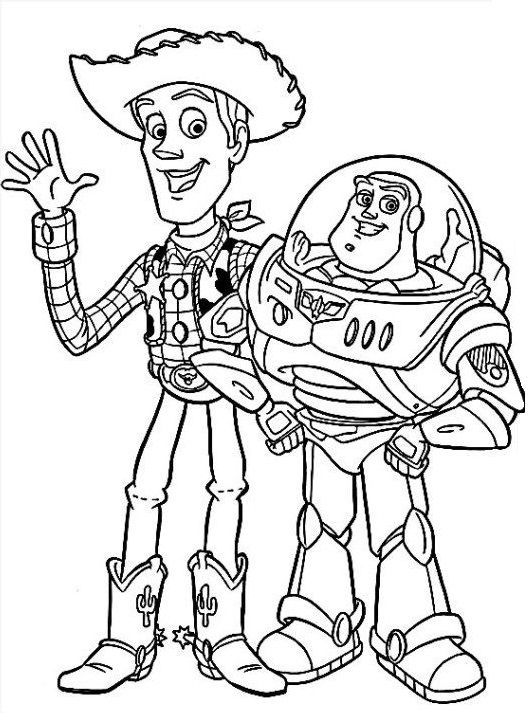 Unscramble the school objects:A) SAERER: ___________________.                                                         B) TNEOKOBO: _________________________.C) KBOO:___________________.D) CNPILE:____________________.E) CPILEN  HREERSAPN:______________________________. According to question number 1, draw the school objects that you wrote.                                             B)                                             C)       D)                                                E) Find 10 hidden school objects in the picture! 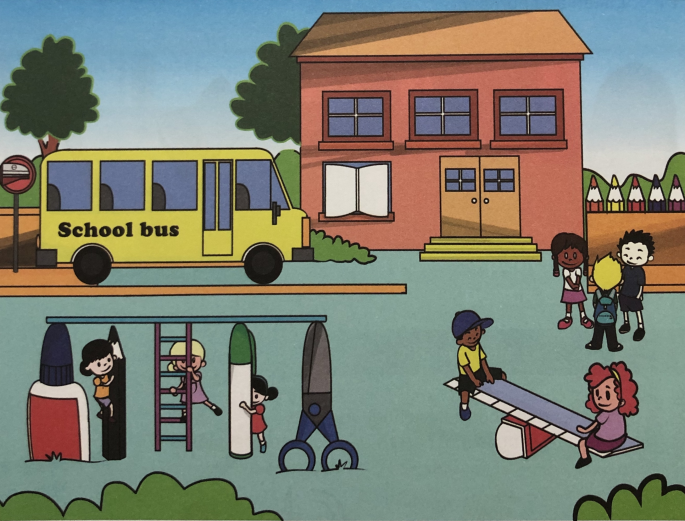 